              ПРОЕКТ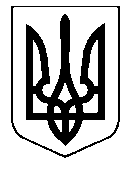 УКРАЇНАНОСІВСЬКА  МІСЬКА  РАДАНОСІВСЬКОГО  РАЙОНУ ЧЕРНІГІВСЬКОЇ  ОБЛАСТІВИКОНАВЧИЙ  КОМІТЕТР І Ш Е Н Н Я    29  листопада 2018 року  		 м. Носівка	   			 № ___Про   Програму створення  безпечних умов у  закладах освіти Носівської міської ради на 2019 – 2020 рокиВідповідно до ст. 32 Закону України «Про місцеве самоврядування в Україні» ст.53 Закону України «Про освіту», ст.22 Закону України «Про загальну середню освіту», ст. 18 Закону України «Про дошкільну освіту» та з метою створення умов для забезпечення та збереження фізичного і морального здоров’я учасників навчально-виховного процесу шляхом створення відповідного навчального середовища та реалізації заходів щодо охорони життя і здоров’я дитини виконавчий комітет  міської рада вирішив:1. Схвалити проект Програми створення безпечних умов у закладах освіти Носівської міської ради на 2019 – 2020 роки (додається).2. Подати проект рішення з даного питання на розгляд постійних комісії та сесії міської ради.3. Контроль за виконанням рішення покласти на  заступника міського голови з питань гуманітарної сфери Міщенко Л.В., організацію виконання – на начальника відділу освіти, сім’ї, молоді та спорту Носівської міської ради Тонконог Н.В   Міський голова                                                              В.М. Ігнатченко